«День рождения каравая». Сценарий праздника 16 октября во всем мире отмечают День хлеба. Зал празднично украшен. На центральной стене нарисовано хлебное поле, на дальнем плане мельница. На столах разложены хлебобулочные изделия, две панорамы на них нарисовано как сеяли хлеб, как за ним ухаживали, как убирали и пекли его в давние времена и сейчас. Под песню «Русское поле» (муз. Я Френкеля, сл. И. Гофф) в зал входят дети. Ведущий: Здравствуйте, гости дорогие! Милости просим к нам на праздник, без гостей и праздник не праздник. Ох и много праздников на Руси раньше было. Многие из них к нам пришли из глубокой старины. Самые веселые, щедрые праздники были осенью, когда люди, убрав урожай, делали заготовки на зиму. А сегодня у нас необычный осенний праздник. День рождение хлеба. Хлеб в России пекли с куполами, Чтоб хватило, как неба, на всех За широкими в доме столами Крошку бросить считали за грех.                И хлеб-соль - это русский обычай,                Словно символ людской доброты.                                                         (А. Коршун) И по старому русскому обычаю дорогих гостей мы встречаем хлебом-солью. А главный хлеб на Руси — это, конечно же, каравай. Ну, а женщин, которые раньше преподносили хлеб, называли каравайщицами. Относились к ним с почтением. Вот и я прошу нашу каравайщицу встретить гостей хлебом-солью! (Звучит мелодия русской народной песни «Светит месяц». Каравайщица выходит с хлебом-солью.) Каравайщица:Здравствуйте, желаннушки мои, доброхотушки! Мы с вами встретились в поре-то уж багряной, осенней. Осень золотистая — хлебом колосистая! А вот и наш именинник – каравай! Но прежде чем угостить вас хлебушком, я приготовила для вас интересный сказ. -Для того, чтоб выросла пшеница, Нужно, не жалея сил, трудиться:Полюшко вспахать весною ранней, К севу приступить без опозданий. -В почву лягут золотые зерна, 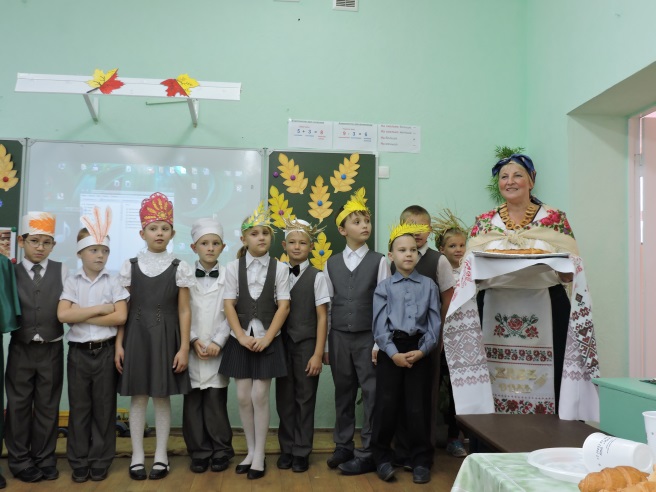 Встанут стебельки над пашней черной. А пригреет солнышко сильнее –И земля ковром зазеленеет! Под весенним дождиком пшеница Будет вырастать и колоситься. За весною вслед наступит лето –И нальется колос незаметно. А потом придет к нам в гости осень. Собирать пшеницу всех нас просит! На сцену выбегают девочки в костюмах пшеницы. В руках у них колоски. 1-ая девочка:Я пшеница, белолица! Я расту в широком поле, Созреваю на приволье! 2-ая девочка: Это поле будто море. Только море не простое –Море хлеба золотое! 3-я девочка: Намелят из меня мукиИспекут вам пироги. 4-ая девочка: Испекут и плюшки, Бублики, ватрушки! 5-ая девочка:Испекут каравай-Дорогих гостей встречай! 6-ая девочка:Колосочки, вы ржаные! Эй, дружочки дорогие! Выходите поскорей, Вместе будет веселей! На сцену выбегают мальчики, костюмы которых украшены колосками ржи, а один – васильком. 1-ый мальчик:Я – колосок ржаной, Я пшенице брат родной! Вместе с пшеницей Будем веселиться! 2-ой мальчик:Если сеют меня в дождь –Хороша бывает рожь! 3-ий мальчик:Василёк украсит рожь, Будет урожай хорош! 4-ий мальчик:Буду вкусный и душистый, С мягкой коркой золотистой! Я от голода спасаю, От души всем помогаю! 5-ый мальчик:Дождик будет поливать, Солнце красно согревать. Будет людям урожай! Испекут всем каравай! 6-ой мальчик:Эй, девчонки, хватит спать! Становитесь танцевать! Исполняется танец «Колоски».Каравайщица:Хлеб созрел, но к нам на стол Прямо с поля не попал. Едет хлеб на мельницу, Мельницу чудесницу! Ведущая:А сейчас мы поиграем в игру «Кто быстрее отвезет колоски на мельницу» .Ход игры1. Колоски пшеницы перед двумя командами, 2. Собираем по очереди колоски. 3. Связываем сноп веревкой. 4. Сноп кладет в машину и шофер везет на мельницу. Ведущий :А на мельнице из колосков получится мука. А из муки – румяные пирожки… Каравайщица:Подождите, подождите! Давайте у ребят спросим, что из муки можно приготовить? У меня есть волшебные, хлебные загадки. Вы готовы их отгадывать? 1. Он- не мяч и не клубок, Он – румяный … (колобок) 2. Маленькое сдобное, Колесо съедобное! Я одна тебя не съем. Разделю ребятам всем. (бублик) 3. Что на сковороду наливают. Вчетверо сгибают. Да в сметану макают. (блин) 4. Очень ароматные, Сладкие и мятные. Сверху - в глазурном глянце, Словно в радостном румянце. (пряник) 5. В праздник он придет ко всем, Он большой и сладкий. В нем всегда орешки, крем, Сливки, шоколадки. (Торт) И всё это делают из теста.А сейчас вы попробуйте слепить хлебные изделия из солёного теста( Дети и гости лепят)Каравайщица: конкурс «Определи на вкус»Ведущий. Славно потрудились люди. Собрали богатый урожай хлеба. -Говорят в народе:Кто трудился от души -Веселись теперь, пляши! Каравайщица:Мы на пляску собрались, Запевайте звонче, А ты польку пианист, Заиграй погромче. Мальчики приглашают девочек на польку. Танец «Полька»Ведущий:У нас сегодня почетные гости, это наши родители. Мы для них тоже приготовили конкурс. Конкурс для родителей «Закончи пословицу».Кто пословицу отгадает, Тот баранку получает! 1. Хлеб – всему (шея, голова, ноги) 2. Хлеб дороже (дружбы, золота, шоколадки) 3. Земля - матушка, а хлеб – (батюшка, дедушка, учитель) 4. Без хлеба куска везде (сказка, тоска, болото) 5. Хлеб хлебу (брат, друг, враг) .Ведущий: В праздники на Руси любили устраивать состязания. Состязались в пляске, в уме, в удали молодецкой, в силе. По старой русской традиции, мы сегодня тоже проведем состязание «Перетягивание каната».Ведущая:Эй, девчонки хахатушки, Запевайте-ка частушки! Спойте громко и игриво, Чтобы выглядеть красиво. Частушки о хлебе. 1. На столе у нас пирог, Пышки и ватрушки, Так споём же под чаёкХлебные частушки. 2. Хлеб я ем с утра до ночи Булки с ночи до утра Очень весело проходят В нашем классе вечера. 3. Хлеборобы землю пашут, Пекарь служит у печи .Ну, а все ребята наши Любят булки, калачи. 4. Лучше нету ничего Чем ватрушка с молоком Тетя Света - повар наш Что ещё нам к чаю дашь? 5. Пироги так хороши, Просто объедение. Повар наш нам напечетВсем на день рождения. 6. Каравай заводит дружбу С тем, кто с детства любит труд .Если ты с работой дружен Выходи смелее в круг. Ведущий:Ребята, а в день рождения, что принято дарить имениннику? Дети:Подарок! Ведущая:А мы подарим нашему имениннику и всем гостям песню про хлеб. Каравайщица:Выходи в хоровод, Именинник песни ждет! Дети встают в хоровод и поют песню на мотив «Песенка про лето».муз. Е. Крылатова (из м/ф «Дед Мороз и лето») :Вот она какая, хлеба корка, С хрустом аппетитным, с вкусом тонким. И поджариста и ароматна, Нету ничего приятней. Ля-ля-ля-ля-ля-ля,. Нету ничего приятней. В магазине вкусно пахнет хлебом, Хлеба пекарь нам печет к обеду, Каждый понедельник, вторник, среду И во все другие дни. Ля-ля-ля-ля-ля-ля, И во все другие дни. К супу, к гуляшу и к манной каше За столом дается корка наша, К чаю булки, бублики, ватрушки И еще, конечно, сушки. Ля-ля-ля-ля-ля-ля, Бублики, ватрушки, сушки. Ведущий: А сейчас поиграем в игру «Угадай по вкусу»Игра «Угадай по вкусу. На подносе нарезаны кусочки разных хлебобулочных и мучных изделий. Дети с закрытыми глазами по вкусу определяют, что они съели. (пряник, черный хлеб, батон, тортик, пирожок и тд.) Ведущий:А все это нам приготовили пекари. Входят три пекаря в белых колпаках. На шее — связка сушек. Поют на мотив песни «Марш высотников» муз. Р. Щедрина (из к/ф «Высота») :ПекариНе кочегары мы, не плотники, Но сожалений горьких нет, как нет. Хлебозавода мы работники, Вам из пекарни шлем привет! 1-ый Пекарь. Вот он, хлебушек душистый, Вот он, теплый, золотистый. В каждый дом, на каждый стол Он пожаловал, пришел! 2-ой пекарьВ нем здоровье, наша сила, В нем чудесное тепло. Сколько рук его растило, Охраняло, берегло! 3-ий пекарьВ нем — земли родимой соки, Солнца свет веселый в нем. Уплетай за обе щеки, Вырастай богатырем! Каравайщица:На этом мой сказ подошел к концу. Мы теперь очень много знаем о хлебе и о том, как он тяжело достается, и о том, как люди радовались сбору урожая, и о том, как его надо беречь. Ведущий. Ребята сегодня у Хлеба день рождения, и мы приглашаем вас всех в хоровод. Дети встают в хоровод и поют русскую народную песню «Каравай».Каравайщица:Я люблю, признаться, всех! Но, сегодня, я хочу Подарить свой каравай Тем, кто праздник нам устроил .2 «А» класс, забирай! Чаепитие.